ТЕХНИЧЕСКИЕ ТРЕБОВАНИЯ К УСТАНОВКЕ И ВНЕШНЕМУ ВИДУ РЕКЛАМНЫХ КОНСТРУКЦИЙ «СИТИБОРД»(место № 0106145)1. Проектирование, изготовление и установка рекламной конструкции должны соответствовать требованиям качества и безопасности, предъявляемым к продукции, производственным процессам согласно: - техническим регламентами условиям, строительным нормам и правилам (СНиП);- правилам устройства электроустановок (ПУЭ);- правилам технической эксплуатации электроустановок потребителей (ПТЭЭП);- национальным стандартам ГОСТ Р;- другим документам и правовым актам.2. Конструкция должна иметь водонепроницаемый металлический короб с внутренней подсветкой. Рекламное окно из безопасного стекла (с внешней стороны), которое крепится 
с двух сторон в створке. Конструкция монтируется на опорную стойку и устанавливается 
на заглубленный монолитный железобетонный фундамент. Все металлоконструкции выполняются в строгом соблюдении проектной документации. 3. Внешний вид и дизайн рекламной конструкции должен соответствовать требованиям: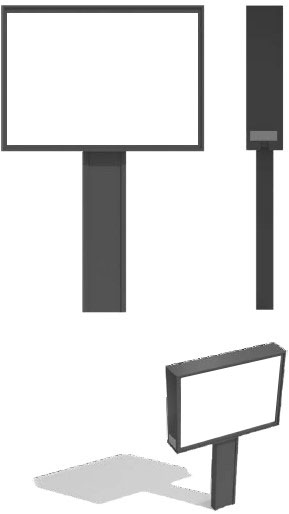 Внешняя поверхность рекламной конструкции и опоры должна быть окрашена полимерно-порошковым покрытием в цвет по палитре RAL 7024 (графитно-серый).